PORT ANGELES GARDEN CLUBPresents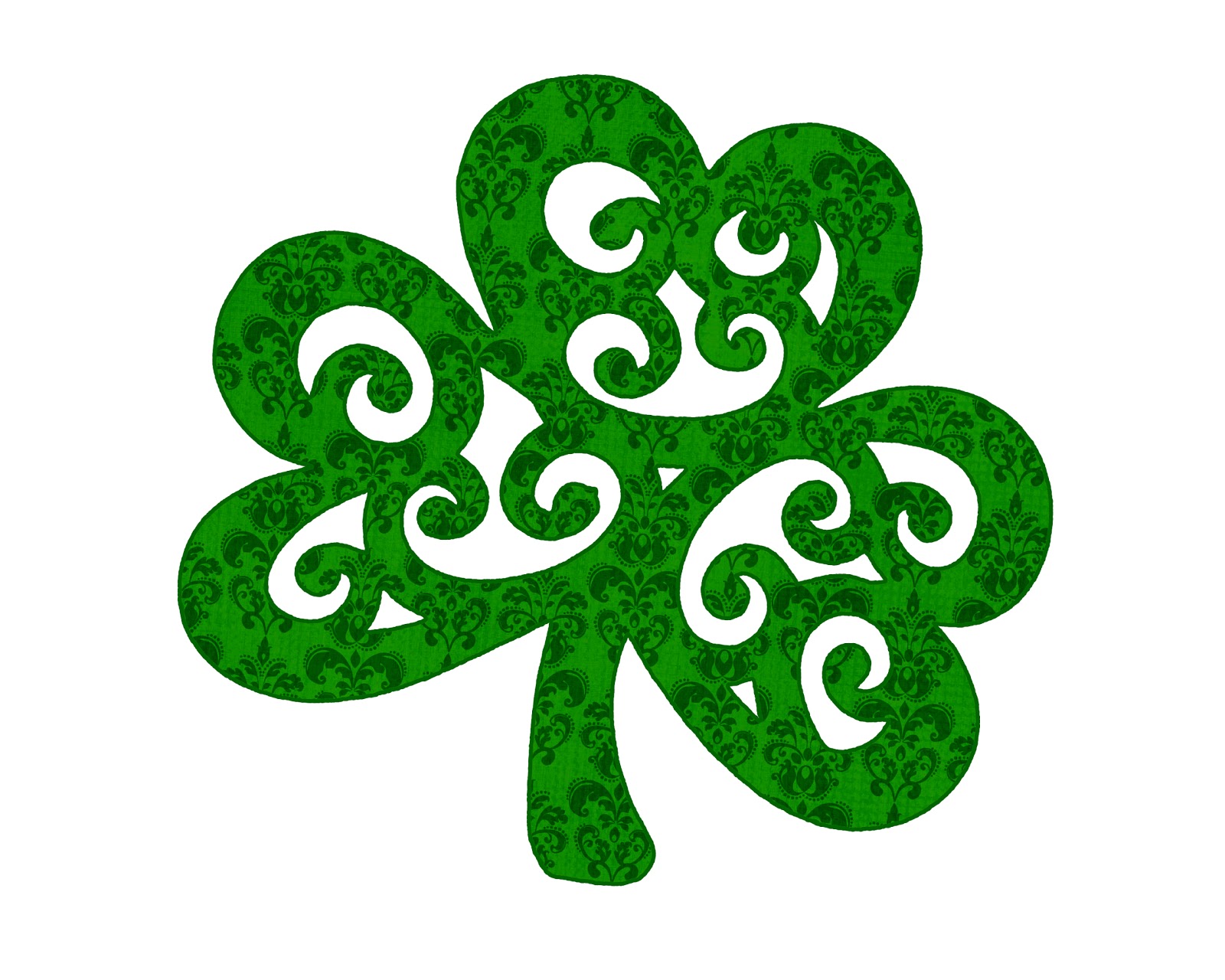 A National Garden Clubs, Inc.Standard Flower ShowMonday, March 16,2020   12:00 p.m. to 2:00 p.m.First Presbyterian Church Hall139 W Eighth StreetPort Angeles, WA  98362ADMISSION IS FREE AND OPEN TO THE PUBLICMember ofWashington State Federation of Garden Clubs, Inc.Pacific Region Garden Clubs, Inc. and National Garden Club, Inc.  General Chairperson                                             				Mary Lou WaitzSchedule Chairperson                                          				Pam EhteeStaging                                                                    					Marcia KellerHorticulture Chairperson                                    			Mary JacobyHorticulture Placement                                       Marcia Keller			Design Chairperson                                              				Kathy BenedictClassification and Placement                             Wanda Beam			Botanical Arts Consultant, Entries,                   Shari Bley		Judges and Clerks Chairperson                        Mary Lou Waitz		Awards and Ribbons                                         Mary Lou Waitz				Publicity                                                              Amy Nash				Hospitality                                                          Mary Kelsoe					Entry Number and Entry Cards                       Beverly DawsonShow Photographer                                         Pam EhteeGENERAL RULESShow Theme: “Raising the Green”  Happy St. Patrick’s DayShow Hours:  Monday, March 16, 2020   12:00-2:00 pmEligibility:  Participation open to members of The Port Angeles Garden Club members Entry Times:  All entries (Horticulture, Design and Botanical Arts) will be March 16, 2020  8:30 am to 9:45 a.m. and will be placed by the exhibitors in the appropriate class.   Entry tags are available in advance.  All entries to be accompanied by a completed entry tag.  Contact Beverly Dawson or Bobbie Daniels to obtain an entry tag in advance.  Entry cards should be completed in advance of the entry time if at all possible.  Additional entry cards will be available at the door.   Judging for all divisions will begin at 10:00 a.m.Removal Time:  Entries may not be removed prior to 2:00 pm on March 16th, but should be removed immediately thereafter.  Any items remaining after 2:30 p.m. will be discarded.   The Classification Chairperson for each division checks exhibits for conformity to the schedule prior to judging.  Final determination for conformance is the judges’ responsibility.The General Chairperson and the Classification Chairperson for each division are available during judging for possible consultations.  They, along with the judges and clerks, are the only personnel allowed on the floor during judging.The decisions of the judges are final.  Awards may be withheld if not merited.There must be an emphasis on FRESH plant material.  No artificial plant material is permitted in any exhibit in any division.Each exhibitor is limited to one entry per class, except in the Horticulture Division.The Port Angeles Garden Club will strive to assure the safety of all items after arrival and placement, but is not responsible for any loss or damage to exhibits.Plants on the state conservation list must have been grown by the exhibitor or obtained in a legal manner and so stated.  Noxious plants are not allowed in any division.  See state conservation website for a complete list.  www.nwcb.wa.gov.This Flower Show conforms to the standards established by National Garden Clubs, Inc. Handbook for Flower Shows, Revised 2017 and revisions in the National Gardener magazine which are the authorities for all issues not covered by this schedule, which is the Law of the Show.AWARDSThe NGC Standard System of Awarding is used in all divisions.Only one (1) first-place (blue) ribbon per class or subclass.     Must score 90 or above.Only one (1) second-place (red) ribbon per class or subclass.  Must score 85 or above.Only one (1) third-place (yellow) ribbon per class or subclass. Must score 80 or above.One or more Honorable Mention (white) ribbons as merited.  Must score 75 or above.PAGC Recognition AwardsBest in Show in Design – one Blue RibbonBest in Show in Horticulture – one Blue RibbonBest in Show in Botanical Arts Division – one Green RibbonDIVISION I – HORTICULTURE“Always Faithful”Mary Jacoby, Chairman: Contact her at 360-457-9770 or mjacoby1@centurylink.net         General Requirements:     “The NGC Exhibit Policies are printed in the Handbook for Flower Shows, Chapter 6, Exhibiting in the Horticulture Division.”“The rules for a single species cut or container-grown specimen are listed in the Handbook for Flower Shows or its supplement Horticulture Exhibiting and Judging.”“In order to receive an NGC Recognition Award, the exhibitor must identify her/his entry by its binomial name or currently acceptable scientific designation.” (Consult Handbook for Flower Shows, Exhibiting in the Horticulture Division, Chapter 6, page 54).“Entry cards are to be filled out in advance if possible.” Cards are to be legibly printed in ink or pencil.  “Refer to the Handbook for Flower Shows, Chapter 6 for a correctly filled out entry tag.”“Cut specimens should not have foliage below the water line, except for Gladiolus.”“All horticulture entries must be fresh and grown by exhibitor, and in exhibitor’s possession 90 days, except combination planters which must have been grown together 45 days.”“When more than one stem is required, all should be identical in size, age, color, and stem length”“Entries should be well groomed and conditioned”“Exhibitors must provide their own containers.  All should be appropriately sized clear, without color and clean. Inconspicuous wedging to hold specimen upright is permitted”Section A.  “A Magical Holiday”                     Container Grown House Plants  (Container 10”  maximum diameter) Class 1.  Begonia                a.  flowering                b.  foliageClass 2.  Saintpaulia (African Violets)Class 3.  Orchidaceae  (Orchids)Class 4.  Sansevieria (Mother-in-Law Plant, Snake Plant)Class 5.  Chlorophytum (Airplane Plant, Spider Plant)DIVISION II – DESIGN“Decorate the World in Green”Kathy Benedict, chairman: contact her at 360-681-7743 or kathy@hvalley.netGeneral Requirements:    “The NGC Exhibit Policies are printed in the Handbook for Flower Shows, Chapter 7, Exhibiting in the Design Division, NGC Policies and Guidelines.”   “Advance registration with the Design Entries Chairman, Kathy Benedict is required by     March 13, 2020. “ Entry cards will be filled out by Kathy Benedict and Wanda Beam.All designs must contain some plant material.  Emphasis is on fresh plant material which is never treated or embellished in any way.“All plant material used in the design must be identified on a 3”X 5” card, provided by the exhibitor and included with the entry tag.”“The exhibitor is required to conform to the stated description and limitations of the Design Type if named in the class.”Each design MUST be the work of one individual but plant material need not have been grown by the exhibitor. Featured objects, accessories, lighting or other motorized features (with use of battery pack) are permitted unless otherwise stated.Space allotted is 18” width on tables – therefore, backgrounds are not to be used.All 72” tables will be covered with floor length white cloths.                                   i.   A minimum of three (3) classes consisting of four (4) exhibits totaling                                          12 in all.          j.  Artificial flowers, fruit, or foliage (silk, plastic, etc.) are not permitted.        k.   Designs using fresh plant material may not treat the fresh plant              material with paint, spray, or shine, etc.  Leaves may be clipped, braided,              twisted, etc.                     l.   A single flower or container grown plant is not a floral design.       m.  Accessories and/or underlays may be used in all designs, but not                required.n.  An exhibitor may enter one design per class, but enter as many classes       as desired.Section A. “Leprechaun Loot”Class 1: “Leprechaun’s Folly” -                A Creative Line Design using designer’s choice of plant materials and other                 components staged on a 18” wide section of a 72” table skirted to the floor               with a white covering.Class 2: “Pot of Gold” -              A Reflective Design using designer’s choice of plant materials and other components              staged on a 18” wide section of a 72” table skirted to the floor with a white covering. Class 3: “Whole lotta Green” –               A Grouped Mass Design using designer’s choice of plant materials and other               components staged on a 18” wide section of a 72” table skirted to the floor with a              white covering.Design Types:Creative line design:  A creative design where line is dominant with a minimum of plant material and optional components. The line may be straight, curved, or combination.There may be one or more points of emergence and focal areas. Grouped Mass design – a mass design of only plant material with radial placement. Like plant material is grouped and placed next to other different grouped like plant material.Additional plant material may be included, but the proportion of groupings dominate the design.Plant material emanates from one point of emergence. Reflective design – a creative design containing reflective materials giving back images of light to the viewer. The reflective materials are an integral part of the overall designStaging in front of a mirror is unacceptable.     DIVISION III – BOTANICAL ARTS    “We Can Make Any Holiday Festive”Shari Bley, Chairman.  She may be contacted at 415-823-5374 or shari1959@yahoo.comGeneral Requirements: Exhibits use plant materials in such a way as to combine horticulture, design and craft work.All exhibits must contain some plant material.ARTIFICIAL plant material is NOT permitted.                       Section A.  “Shamrock Birds”Class I:  “The Winter Garden”               A birdhouse decorated with plant materials and other components combining                horticulture, design and craft work staged on a black stand with 4” x 4” platforms.Class 2:  “A Magical Holiday”               A birdhouse decorated with plant materials and other components to illustrate the                Class Title staged on a black stand with 4” x 4” platforms.Class 3:  “Reflections in Nature”               A birdhouse decorated with plant materials and other components to interpret the                Class theme staged on a black stand with 4” x 4” platforms. Artistic Craft Scale of Points                                         Conformance                              25                                         Design                                          30                                         Craftsmanship and Technique 25                                         Distinction                                _ 20__ 	                                                      Total Score      100                                                        Design Scale of Points                                          All designs judged by the same Scale of Points                          Conformance to All Schedule Requirements                                   14                                  Design Type                                                      7                                  Remaining Requirements                              7                          Design                                                                                                     48                          Selection of Components                                                                      8                                  Creative Selection of all Components                          Organization of Components                                                               8                                  Placement of components for design type                         Expression                                                                                                 8                                  Interpretation of class title or theme through                                  Component/s or Design Element/s                         Distinction                                                                                                14                                 Mechanics neat and clean                                 Plant material fresh and conditioned                                 Design exceptional                                Total Score                   ______                                                                                                                                            100Horticulture Scale of Points                                                  Conformance (Section Requirements)                         5                                                  Plant Identification                                                           5                                                  Peak of Perfection                                                          75                                                           Form                                    20                                                           Color                                    20                                                                  Maturity/Size                     20                                                           Condition/Blemishes        15                                                 Grooming and Staging                                                     15                                                           Grooming                            10                                                           Staging                                   5                                ____                                                                                 Total Score                                        100